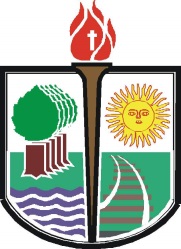 San Miguel, mes de noviembre  2018Señor PresidenteH.C.D. de San MiguelDon Hugo ReverditoS.______/_______D.                                                                                    REF: Proyecto de Declaración VISTO:La obra literaria La Irrupción de los Nacionalismos en Europa, de los autores Alfredo Vicente Buglioni Y Alfredo Mason.CONSIDERANDO:QUE sus autores Alfredo Vicente Buglioni argentino del año 1964 Licenciado en Ciencias Políticas y Relaciones Internacionales por la Universidad Católica de la Plata (UCALP).Profesor Asociado en Derecho Público Internacional y en análisis Político (UCALP)Sede San Martin profesor  en el Curso de Preparación universitaria (CPU),de la Escuela de Economía y Negocios de la Universidad de San Martin (UNSAM), Doctorado de Asuntos Públicos, Política y Gobierno, y Máster de alta Dirección Política en el Instituto Ortega y Gasset, Universidad Internacional Menéndez y Pelayo (en curso) fue Secretario de Producción en el Municipio de General San Martin años 1999,2005-2007,2011-2013.Director de Comercio Interior del Ministerio de la Producción de la Provincia de Buenos Aires ,1992-1999 y del 2008-2011, y vicepresidente del H.C.D. del partido de  General San Martin desde 2013 al 2015,consultor de empresas de la Escuela de Economía y Negocios de la UNSAM, yQue Alfredo Mason es argentino de 69 años de edad, estudio filosofía en la Facultad de Filosofía y Letras de la Universidad de Buenos Aires (U. B.A), en la Universidad del Salvador y la Universidad Católica de la Plata. Miembro de la Asociación de Filosofía Latinoamericana y Ciencias Sociales, asesor en la Secretaria de Derechos Humanos durante el año 1995 a 1999 en la Cámara de Diputados de la Nación desde 1998 al2004 y en la Jefatura de Gabinete de la Provincia de buenos aires 2007 al 2013 ,Director Provincial en la Secretaria de Derechos Humanos de la Provincia de Buenos Aires durante 2014 y 2015,autor de Aproximaciones al Poder Transnacional 1987, Teoría del Estado 1997, Trama de un Golpe de Mercado 2001, Sindicalismo y Dictadura 2007.la Guerra Fría, el Caso Guatemala 2016,la doctrina de guerre revolutionnaire y la guerra antisubversiva en argentina 2017.Que  el libro intitulado La Irrupción de los Nacionalismos en Europa consta de  dos partes el contexto político y La irrupción de los partidos nacionalistas, acompañado con las conclusiones, anexo gráficos, bibliografía, e imagines de tapa. Que el objeto de las narraciones de estos autores nos recrea y  nutre en gran parte, de los sucesos por los cuales definimos equivocadamente a la  política internacional, y de esa forma despejemos algunos falsos conceptos de la misma, con una mirada crítica al neoliberalismo global.Que explica que para un estadounidense la política internacional son las acciones que su país lleva adelante en el mundo procurando satisfacer sus intereses estratégicos, mientras que un latinoamericano trata de mantener la soberanía. Que en la primera parte en un párrafo dice lo que Juan Domingo perón enseñaba cuando sostenía que la política primero es mundial, luego continental y finalmente nacional, y que  comprender el sentido de los hechos permitía cabalgar sobre la evolución que movía los pueblos, en cuyo proceso es necesario poder maniobrar y no perder el rumbo.Que este libro nos enseña del nacionalismo europeo que es muy diferente a los  populistas latinoamericanos cuyos valores alientan la justicia social, la unidad continental y la convivencia entre los países vecinos respetando la idea de  diversidad .La principal diferencia entre el sentir de los pueblos de América Latina y los nacionalismos de Europa es que nosotros construimos puentes y ellos solo quieren muros(definición del Diputado Eduardo Félix Valdés Ex Embajador argentino en el Vaticano)..                                             POR ELLO:El Honorable Concejo Deliberante de San Miguel en uso de las atribuciones que le confiere la constitución Provincial y la Ley Orgánica de las Municipalidades, sanciona el siguiente:PROYECTO DE DECLARACIONARTÍCULO 1°: El Honorable Concejo Deliberante de San Miguel  declara de interés La obra Literaria La Irrupción de los Nacionalismos en Europa, una mirada crítica al neoliberalismo global, de los autores Alfredo Vicente Buglioni Y Alfredo Mason.ARTÍCULO  2°: Girar al Departamento Ejecutivo el presente proyecto de declaración para que se adhiera si así lo cree conveniente.ARTICULO 3°: De Forma.-